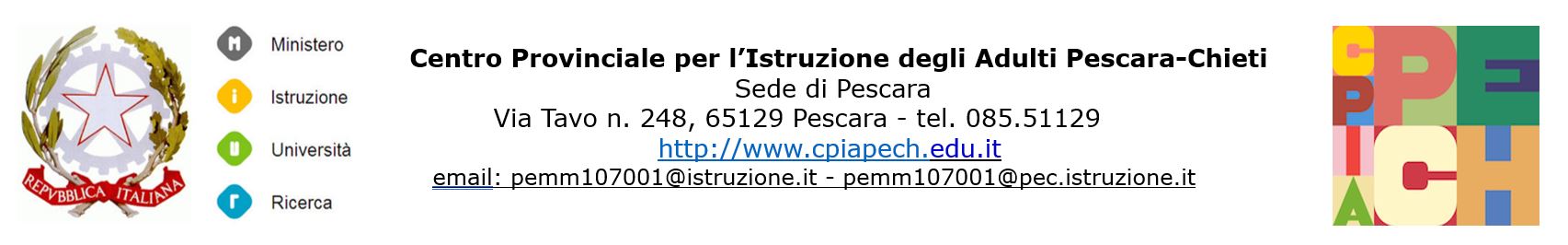 CPIA PESCARA - CHIETISede di ………………………………………………………………….A.S. 2023/24Corso di Lingua Italiana L2……………………………….giorni e orari :  ……………………………………………………………………………… REGISTRO ALUNNI                            Il docente								………………………………………………………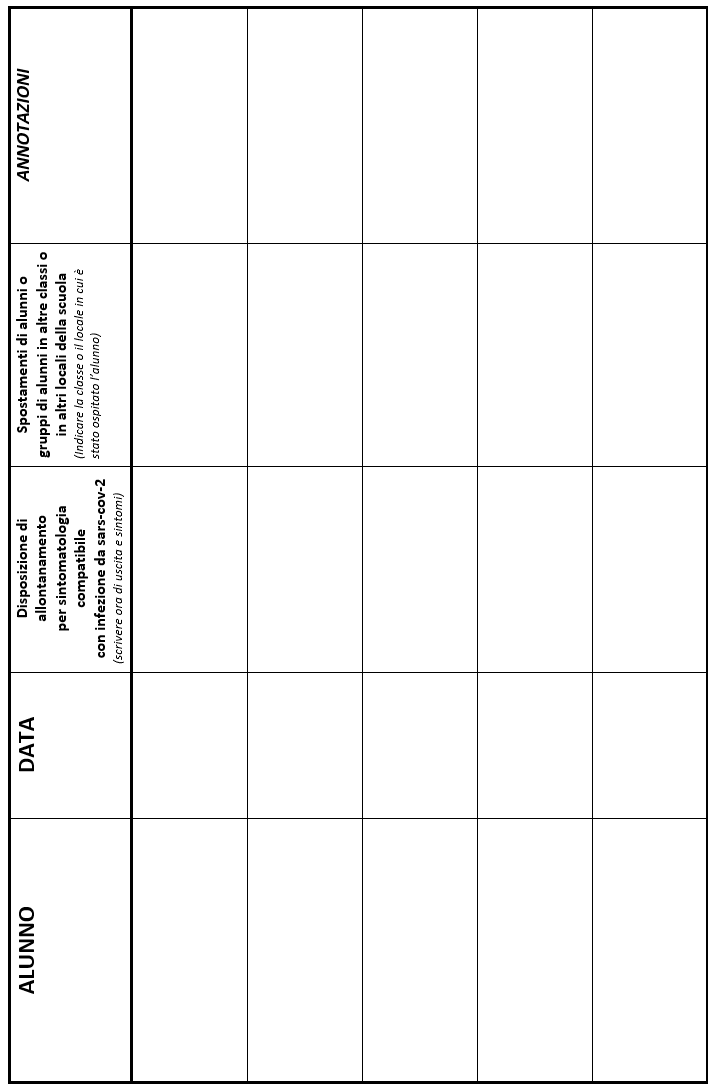 Il docente________________________		Il docente________________________Il docente________________________Il docente________________________						Il docente________________________Il docente________________________Il docente________________________Il docente________________________Il docente________________________Il docente________________________Il docente________________________Il docente________________________Il docente________________________Il docente________________________Il docente________________________Il docente________________________Il docente________________________Il docente________________________Il docente________________________Il docente________________________ANNOTAZIONI________________________________________________________________________________________________________________________________________________________________________________________________________________________________________________________________________________________________________________________________________________________________________________________________________________________________________________________________________________________________________________________________________________________________________________________________________________________________________________________________________________________________________________________________________________________________________________________________________________________________________________________________________________________________________________________________________________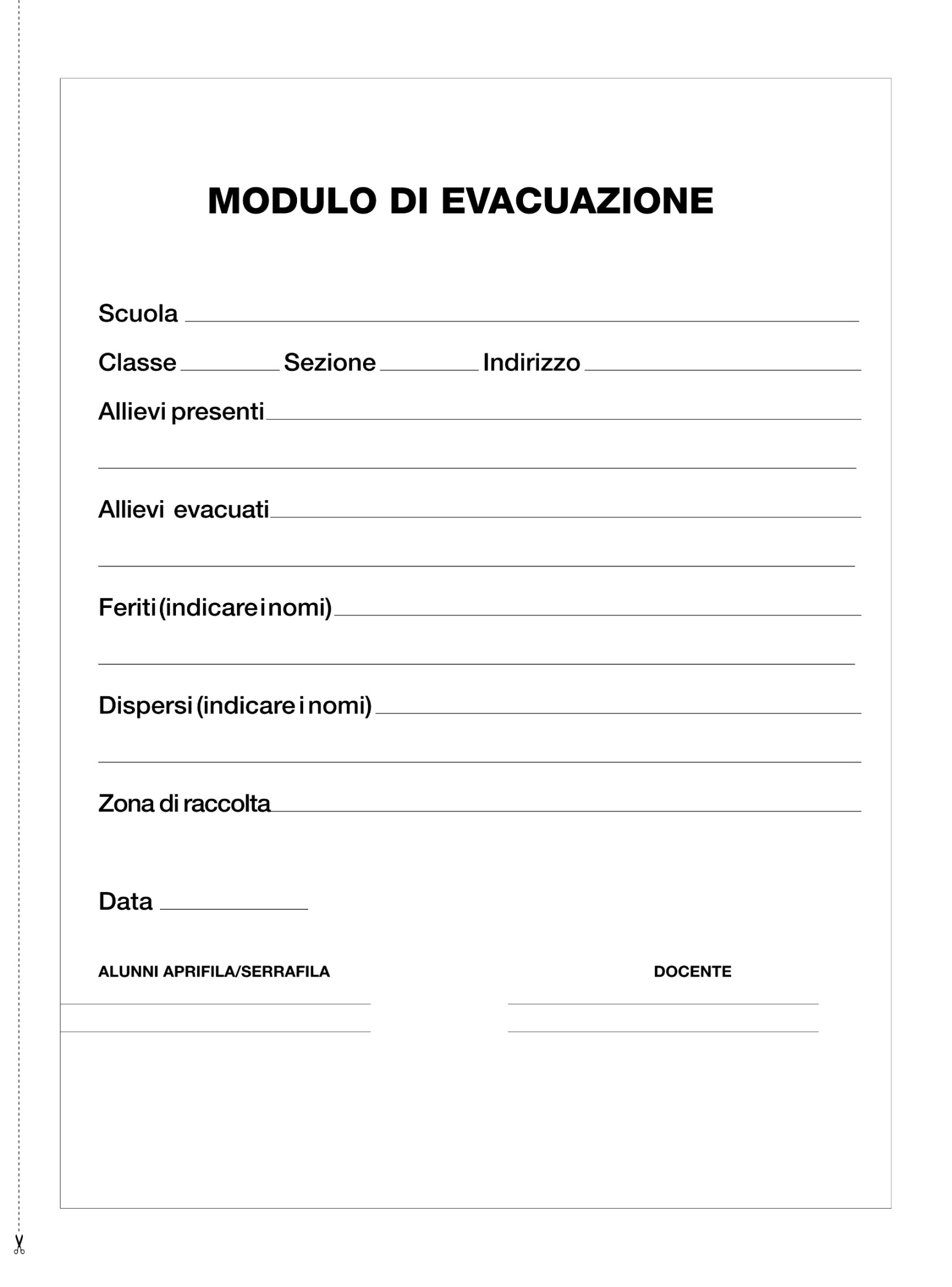 Elenco alunniElenco alunniElenco alunniN.Cognome e nomeTelefono12345678910111213141516171819202122232425Lezione n. ….. del ………………Orario ……………………………….Lezione n. ….. del ………………Orario ……………………………….PresenzaLezione n. ….. del ………………Orario ……………………………….Lezione n. ….. del ………………Orario ……………………………….PresenzaN.N.1122334455667788991010111112121313141415151616171718181919202021212222232324242525Lezione n. ….. del ………………Orario ……………………………….Lezione n. ….. del ………………Orario ……………………………….PresenzaLezione n. ….. del ………………Orario ……………………………….Lezione n. ….. del ………………Orario ……………………………….PresenzaN.N.1122334455667788991010111112121313141415151616171718181919202021212222232324242525Lezione n. ….. del ………………Orario ……………………………….Lezione n. ….. del ………………Orario ……………………………….PresenzaLezione n. ….. del ………………Orario ……………………………….Lezione n. ….. del ………………Orario ……………………………….PresenzaN.N.1122334455667788991010111112121313141415151616171718181919202021212222232324242525Lezione n. ….. del ………………Orario ……………………………….Lezione n. ….. del ………………Orario ……………………………….PresenzaLezione n. ….. del ………………Orario ……………………………….Lezione n. ….. del ………………Orario ……………………………….PresenzaN.N.1122334455667788991010111112121313141415151616171718181919202021212222232324242525Lezione n. ….. del ………………Orario ……………………………….Lezione n. ….. del ………………Orario ……………………………….PresenzaLezione n. ….. del ………………Orario ……………………………….Lezione n. ….. del ………………Orario ……………………………….PresenzaN.N.1122334455667788991010111112121313141415151616171718181919202021212222232324242525Lezione n. ….. del ………………Orario ……………………………….Lezione n. ….. del ………………Orario ……………………………….PresenzaLezione n. ….. del ………………Orario ……………………………….Lezione n. ….. del ………………Orario ……………………………….PresenzaN.N.1122334455667788991010111112121313141415151616171718181919202021212222232324242525Lezione n. ….. del ………………Orario ……………………………….Lezione n. ….. del ………………Orario ……………………………….PresenzaLezione n. ….. del ………………Orario ……………………………….Lezione n. ….. del ………………Orario ……………………………….PresenzaN.N.1122334455667788991010111112121313141415151616171718181919202021212222232324242525Lezione n. ….. del ………………Orario ……………………………….Lezione n. ….. del ………………Orario ……………………………….PresenzaLezione n. ….. del ………………Orario ……………………………….Lezione n. ….. del ………………Orario ……………………………….PresenzaN.N.1122334455667788991010111112121313141415151616171718181919202021212222232324242525Lezione n. ….. del ………………Orario ……………………………….Lezione n. ….. del ………………Orario ……………………………….PresenzaLezione n. ….. del ………………Orario ……………………………….Lezione n. ….. del ………………Orario ……………………………….PresenzaN.N.1122334455667788991010111112121313141415151616171718181919202021212222232324242525Lezione n. ….. del ………………Orario ……………………………….Lezione n. ….. del ………………Orario ……………………………….PresenzaLezione n. ….. del ………………Orario ……………………………….Lezione n. ….. del ………………Orario ……………………………….PresenzaN.N.1122334455667788991010111112121313141415151616171718181919202021212222232324242525Lezione n. ….. del ………………Orario ……………………………….Lezione n. ….. del ………………Orario ……………………………….PresenzaLezione n. ….. del ………………Orario ……………………………….Lezione n. ….. del ………………Orario ……………………………….PresenzaN.N.1122334455667788991010111112121313141415151616171718181919202021212222232324242525Lezione n. ….. del ………………Orario ……………………………….Lezione n. ….. del ………………Orario ……………………………….PresenzaLezione n. ….. del ………………Orario ……………………………….Lezione n. ….. del ………………Orario ……………………………….PresenzaN.N.1122334455667788991010111112121313141415151616171718181919202021212222232324242525Lezione n. ….. del ………………Orario ……………………………….Lezione n. ….. del ………………Orario ……………………………….PresenzaLezione n. ….. del ………………Orario ……………………………….Lezione n. ….. del ………………Orario ……………………………….PresenzaN.N.1122334455667788991010111112121313141415151616171718181919202021212222232324242525Lezione n. ….. del ………………Orario ……………………………….Lezione n. ….. del ………………Orario ……………………………….PresenzaLezione n. ….. del ………………Orario ……………………………….Lezione n. ….. del ………………Orario ……………………………….PresenzaN.N.1122334455667788991010111112121313141415151616171718181919202021212222232324242525Lezione n. ….. del ………………Orario ……………………………….Lezione n. ….. del ………………Orario ……………………………….PresenzaLezione n. ….. del ………………Orario ……………………………….Lezione n. ….. del ………………Orario ……………………………….PresenzaN.N.1122334455667788991010111112121313141415151616171718181919202021212222232324242525Lezione n. ….. del ………………Orario ……………………………….Lezione n. ….. del ………………Orario ……………………………….PresenzaLezione n. ….. del ………………Orario ……………………………….Lezione n. ….. del ………………Orario ……………………………….PresenzaN.N.1122334455667788991010111112121313141415151616171718181919202021212222232324242525Lezione n. ….. del ………………Orario ……………………………….Lezione n. ….. del ………………Orario ……………………………….PresenzaLezione n. ….. del ………………Orario ……………………………….Lezione n. ….. del ………………Orario ……………………………….PresenzaN.N.1122334455667788991010111112121313141415151616171718181919202021212222232324242525Lezione n. ….. del ………………Orario ……………………………….Lezione n. ….. del ………………Orario ……………………………….PresenzaLezione n. ….. del ………………Orario ……………………………….Lezione n. ….. del ………………Orario ……………………………….PresenzaN.N.1122334455667788991010111112121313141415151616171718181919202021212222232324242525Lezione n. ….. del ………………Orario ……………………………….Lezione n. ….. del ………………Orario ……………………………….PresenzaLezione n. ….. del ………………Orario ……………………………….Lezione n. ….. del ………………Orario ……………………………….PresenzaN.N.1122334455667788991010111112121313141415151616171718181919202021212222232324242525Lezione n. ….. del ………………Orario ……………………………….Lezione n. ….. del ………………Orario ……………………………….PresenzaLezione n. ….. del ………………Orario ……………………………….Lezione n. ….. del ………………Orario ……………………………….PresenzaN.N.1122334455667788991010111112121313141415151616171718181919202021212222232324242525